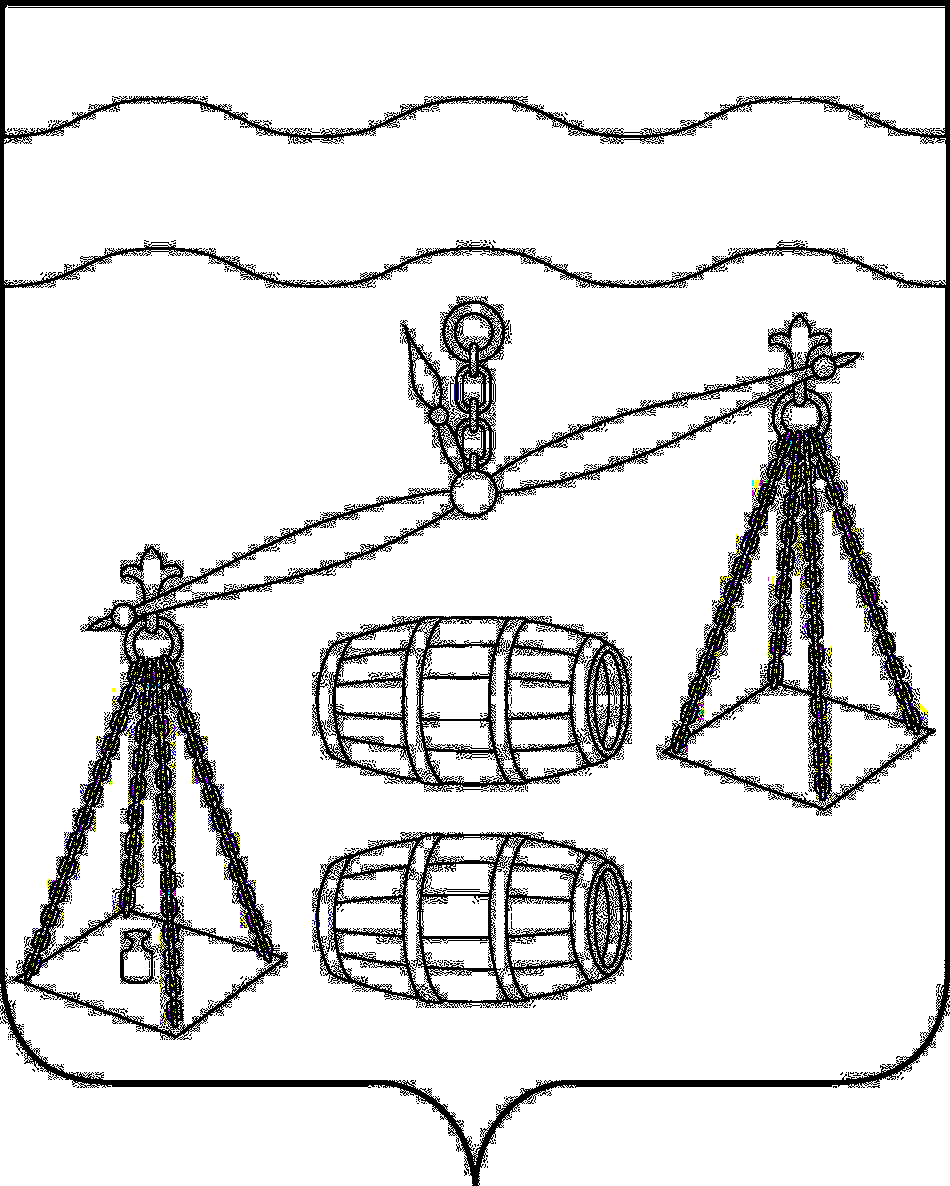 Администрация сельского поселения 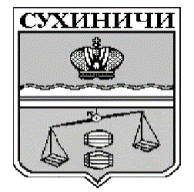 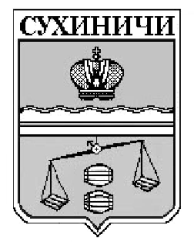 «Деревня Ермолово»Калужская областьПОСТАНОВЛЕНИЕот 12.08.2020 г.                                                                                        № 44О специальных местах для размещенияпредвыборных печатных агитационных материалов  на территории сельского поселения "Деревня Ермолово"            Для размещения предвыборных печатных агитационных материалов, руководствуясь п.7 ст. 54 Федерального закона от 12.06.2002 N 67-ФЗ  "Об основных гарантиях избирательных прав и права на участие в референдуме граждан Российской Федерации", в соответствии с Законом  Калужской области от 29.06.2012 N 313-ОЗ  "О выборах Губернатора Калужской области", Законом Калужской области от 26.12.2014 N 660-ОЗ "О выборах депутатов Законодательного Собрания Калужской области", Законом  Калужской области от 25.06.2009 N 556-ОЗ "О выборах в органы местного самоуправления в Калужской области", администрация сельского  поселения «Деревня Ермолово» ПОСТАНОВЛЯЕТ:Разрешить избирательным объединениям, кандидатам в Губернаторы Калужской области, кандидатам в депутаты Законодательного Собрания Калужской области, кандидатам в депутаты органов местного самоуправления Сухиничского района размещение предвыборных печатных агитационных материалов на территории сельского поселения «Деревня Ермолово» в строго отведенных для этих целей местах.Считать местом для размещения предвыборных печатных агитационных материалов:2.1. Стенд на помещении ООО «Центральный Регион», расположенного по адресу: Калужская область, Сухиничский район, д. Ермолово, д. 41.        3. Предвыборные печатные агитационные материалы могут вывешиваться в помещениях, на зданиях, сооружениях и иных объектах, не указанных в пункте 2 настоящего постановления, только с согласия владельцев указанных объектов,  и на их условиях.        4. Руководителям организаций и предприятий независимо от форм собственности осуществлять контроль с принятием соответствующих мер в случаях несанкционированного размещения печатных агитационных материалов на своих объектах.      5. Контроль за исполнением настоящего постановления возложить на администрацию сельского поселения «Деревня Ермолово».Глава администрации сельского поселения«Деревня Ермолово»                                                       Г.А. Желтухина